                         MINISTRY AGREEMENT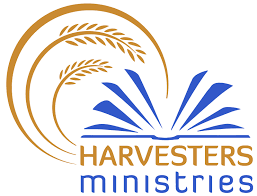 Thank you for agreeing to have Rev. M. Mark Seenarine as a Ministry Guest at your church.  Over the many year of traveling we have found that it is easier to send these ministry agreements ahead of time so that the Pastor and church knows our needs.We never make money an issue to come to a church but it does cost a considerable amount to travel.We ask the following:A love offering be taken.  Our expenses run approx.. $500-600 per week and we need to make that budget if at all possible.  Keeping in mind that the previous church might not have been able to give that.We have expenses in gas and wear and tear on our vehicle in driving to each city.  Our meals are covered while we are with you.Hotel expenses are covered in a clean and up to date hotel.A check is provided before we leave your city and not mailed.Again, we thank you for having us and may God Richly Bless You and Your Congregation.  We are trusting God for a great time of Harvest!Signed_______________________________________ Date:_______________